.Count in – start on the word ‘Baby’Styling……………. Purely Optional!Walk back. Back. Sailor ½ . press. Back. Sailor ¼. Side.Cross. Rock. Recover/Hitch. Side. Cross rock. Side. Cross. ¼. ForwardForward. Grind. ¼. Grind ¼. Chug ¼ right x3(Drop weight to left on count 8)Ball. Cross. 1/4. Rock. Recover. Back. Shuffle ½ turn (lean Back) sideSide. Touch. Out. ¼. Fall. Step. ¼. Cross.Back. Together.  Forward. Rock. Recover. ½. Triple full turn. Together. Dip.Out. Out. Bump. Bump. Bump.  ¼ sit (raise). Recover. Back. ¼.Ball. Point. Drag/dip. Contract/Roll. Hip pushes x2. Ball. Forward. Press.**Restart During Second wall after count **48. You will be facing the back wall.Shaz5678@sky.com – 07762 410 190Break Your Heart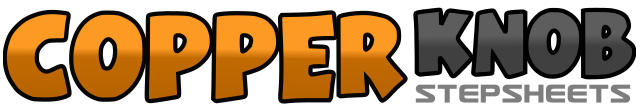 .......Count:64Wall:2Level:Intermediate / Advanced.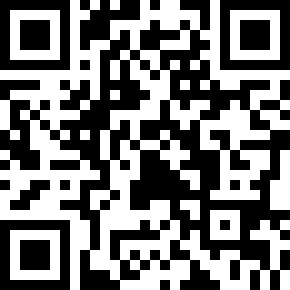 Choreographer:Shaz Walton (UK) - August 2009Shaz Walton (UK) - August 2009Shaz Walton (UK) - August 2009Shaz Walton (UK) - August 2009Shaz Walton (UK) - August 2009.Music:Break Your Heart - Taio CruzBreak Your Heart - Taio CruzBreak Your Heart - Taio CruzBreak Your Heart - Taio CruzBreak Your Heart - Taio Cruz........1-2Walk back right. Walk back left.3&4Cross right behind left making ¼ right. Step back left making ¼ right. Press right forward.5Step back on left.6&7Sailor ¼ Cross Right.8Step left to left side.1Cross step right over left.2&3Rock out to left. Recover on right as you hitch left. Step left to left.4&5Cross rock right behind left. Recover on left. Step right to right.6-7-8Cross step left over right. Make ¼ right stepping right forward. Step left forward.1Step forward right.2-3Dig left heel beside right. Make ¼ left dropping left toes- taking weight4-5Dig right heel beside left. Make ¼ right dropping right toes- taking weight6-7-8Keeping right foot flat on floor make ¼ right – left foot stays flat & touches to side x 3.&1Step right beside left. Cross left over right.2-3-4Make ¼ right stepping right forward. Rock forward left. Recover on right5Step back left.6&7(leaning back- circle upper body) step right to side ¼ right. Step left beside right making ¼ right. Step right forward.8Step left to left side. (Roll Hips left)1-2Step right to right side (Roll Hips Right) Touch left behind right.3-4Touch left to left side. Keeping left leg straight make ¼ left (weight on right)5-6Transfer weight to left as if falling forward. Step forward right.7-8Pivot ¼ left. Cross right over left.&1Step back left. Step right beside left. (Raise on to toes)2-3-4Step forward left. Rock forward right. Recover on left.5Make ½ right stepping right forward.6&7Full triple turn right stepping L-R-L (start to slide right up to left)8Slide right up to left bring feet together & Dip. (Weight Left) ** Restart Point&1Step right to right side. Step left to left.2-3-4(keeping Legs Straight) Bump hips L-R-L5-6(Circling hips anti clockwise) make ¼ turn left (weight back on right- raise left leg) recover on left.7-8Rock back right. Step left ¼ left.&1Step right beside left. Touch left to left side (bending right knee)2-3Drag left up to right keeping knees bent. Roll/ contract upper body to resume standing position (weight right)4-5-6Step forward left.  Push hips forward x2 (weight right)&7-8Step left beside right. Step forward right. Press forward on left (raise right behind if you wish)